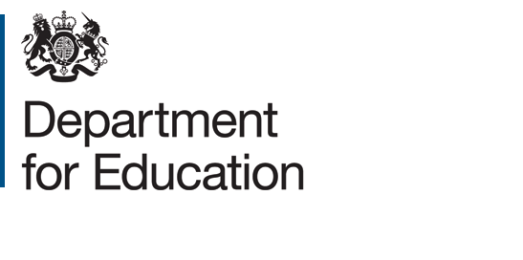 Cererea pentru mese gratuite la şcoală pentru copiii din familii care nu au acces la fonduri publice (no recourse to public funds = NRPF)Vă rugăm să completaţi această cerere dacă familia dumneavoastră nu primeşte bani din fondurile publice şi doriţi ca copilul să primească mese gratuite la şcoală.  Vă rugăm să completaţi toate căsuţele acestei cereri. După ce aţi completat cererea vă rog să o semnaţi pe ultima pagină. Puteţi găsi informaţii suplimentare pe internet la free school meals guidance for schools and local authorities.Detaliile copiluluiDetaliile părintelui/îngrijitoruluiVă rugăm să bifaţi categoria statului de imigrare pentru care aplicaţi sau aţi aplicat (Dacă aplicați electronic, vă rugăm să evidențiați opțiunea corespunzătoare).ZambranoArticolul 8 al Convenţiei Europene petru Drepturile Omului (European Convention of Human Rights = ECHR) Capitolul 4 din Legea pentru Imigrare şi Azil din anul 1999 (Section 4 of the Immigration & Asylum Act 1999)ChenPaşaport de cetăţean britanic cu domiciliul peste hotare {BN(O) Passport holder}Viză de soţ/soţie (Spousal visa holder)Viză şi permis de muncă (Work visa holder)Viză de student (Student visa holder)Altul (Other)Dovada venitului anualPentru ca copilul să aibă dreptul la mese gratuite la şcoală, venitul anual al familiei nu trebuie să fie mai mare decât:£22,700 pentru familiile cu un singur copil şi care nu locuiesc în Londra £26,300 pentru familiile cu un doi sau mai mulţi copiii şi care nu locuiesc în Londra£31,200 pentru familiile cu un singur copil şi care locuiesc în Londra£34,800 pentru familiile cu un doi sau mai mulţi copiii şi care locuiesc în LondraAcest venit trebuie să includă absolut toţi banii pe care îi câştigaţi sau îi primiţi pe lângă salariul annual.  Va trebui să aduceţi o dovadă a venitului cum ar fi extras de cont de la bancă, ştatul de plată al salariului sau contractul de angajare. Declaraţia aplicantuluiEu (Nume) .......................................................................................................... domiciliat (Adresa) .................................. .......................................................................confirm că toate informaţiile pe care le-am dat sunt corecte şi adevărate.  Sunt de acord ca informaţiile pe care vi le-am dat să fie comunicate Departamentului pentru Educaţie pentru ca acesta să decidă dacă copilul meu poate primi mese gratuite la şcoală.  Părinte/Îngrijitor/Gardian cu reponsabilităţi legale pentru îngrijirea copilului © Crown copyright 2022Numele de familie al copiluluiNumele mic al copiluluiData de naştere a copilui Naţionalitatea copiluluiAdresa unde locuieşte copilul Numele de familieNumele micRelaţia cu copilulNaţionalitatea părintelui/îngrijitoruluiAdresa unde locuieşte părintele/îngrijitorulDacă aţi bifat ‘altul’ în secţiunea de mai sus, vă rog să explicaţi: Dovada statutului de imigrare:Sunteţi angajat? Munciţi undeva?Dacă aveţi partener/ă, acesta lucrează undeva?Este venitul anual al familiei, inclusiv salariul şi alte surse de venit pe care le primiţi, mai mic decât suma alocată zonei în care locuiţi? SemnăturăScrieţi numele cu litere de tiparData